Skorzystaj bezpłatnie z poradnictwa obywatelskiego, z pomocy prawnej, z mediacji – ulotka informacyjna 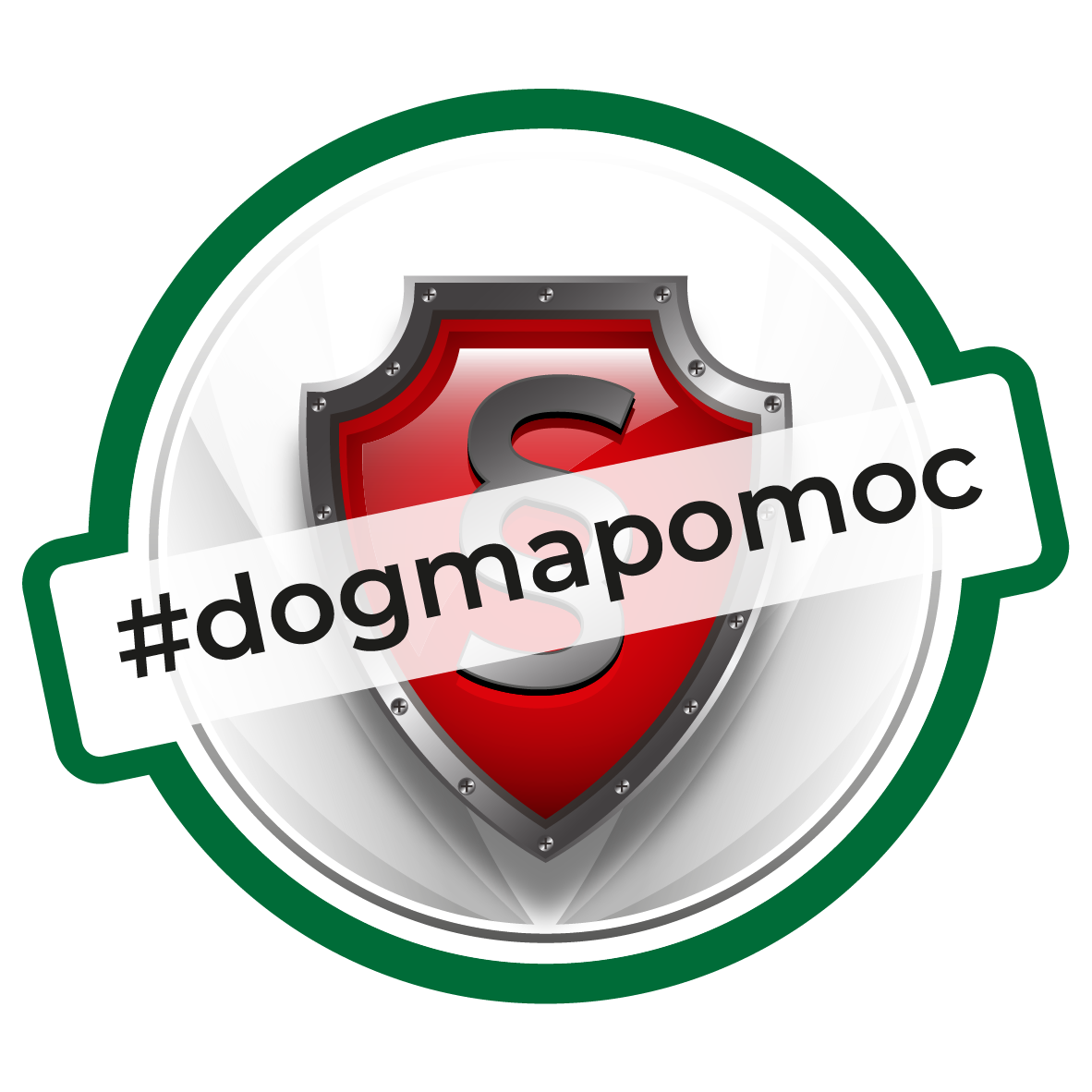 Strona 1Kto może skorzystać z pomocy?każda osoba, która nie jest w stanie ponieść kosztów odpłatnej pomocy prawnejprzedsiębiorca, który prowadzi jednoosobową działalność gospodarczą i nie zatrudniał pracowników w ciągu ostatniego rokuZakresNieodpłatna Pomoc Prawna obejmujepoinformowanie o obowiązującym stanie prawnym, o kosztach postępowań sądowych; przysługujących uprawnieniach i obowiązkach;wskazanie sposobu rozwiązania danego problemu prawnego;sporządzenie projektu pisma, z wyłączeniem pism w toczących się już postępowaniach sądowych;sporządzenie projektu pisma o zwolnienie z kosztów sądowych lub ustanowienie pełnomocnika z urzędu.Nieodpłatne Poradnictwo Obywatelskie obejmujewsparcie w samodzielnym rozwiązaniu problemu;poinformowanie o przysługujących prawach i obowiązkach oraz o kosztach postępowań sądowych;opracowanie planu działania i wsparcie w jego realizacji;poradę w związku z zadłużeniem, z zakresu spraw mieszkaniowych oraz z zakresu zabezpieczenia społecznego.Nieodpłatna Mediacja obejmujeprzekazanie informacji o możliwościach skorzystania z polubownych metod rozwiązywania sporów oraz korzyściach z tego wynikających;przygotowanie projektu umowy lub wniosku o przeprowadzenie mediacji;przygotowanie projektu wniosku o przeprowadzenie postępowania mediacyjnego w sprawie karnej;pomoc w sporządzeniu wniosku do sądu o zatwierdzenie ugody zawartej przed mediatorem;przeprowadzenie postępowania mediacyjnego.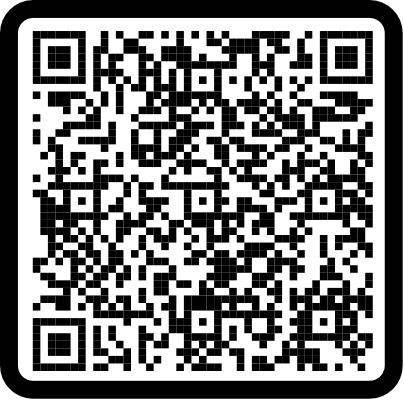 Strona 2Zapisy na poradytelefonicznie - pod numerem: 32 449-23-78 w godzinach pracy urzęduelektronicznie - pisząc na adres e-mail: pomocprawna@powiat.pszczyna.pl osobiście - w siedzibie referatu mieszczącego się w Szpitalu Joannitas w Pszczynie ul. Antesa 11 pokój nr 1 (obok kaplicy szpitalnej)Stowarzyszenie "Dogma" zaprasza do punktów poradniczych prowadzonych w Powiecie PszczyńskimPunkt Nieodpłatnej Pomocy Prawnej Gminny Ośrodek Kultury (Goczałkowice-Zdrój) ul. Uzdrowiskowa 61, Środa i piątek od 11.00 do 15.00 Punkt Nieodpłatnej Pomocy Prawnej Lokal biurowy (Wola), ul. Poprzeczna 1, Poniedziałek od 13.00 do 17.00, Wtorek od 11.00 do 15.00, Czwartek od 8.00 do 12.00.Punkt Nieodpłatnego Poradnictwa Obywatelskiego Lokal biurowy (Kobiór), ul. Centralna 57 (były Hotel Robotniczy, wejście od strony stawu, parter), Poniedziałek i piątek od 16.00 do 20.00Punkt Nieodpłatnego Poradnictwa Obywatelskiego Gminny Ośrodek Kultury w Suszcu, ul. Ogrodowa 22, Wtorek od 7.30 do 11.30, Środa od 14.00 do 18.00, Czwartek od 10.00 do 14.00Inne punkty nieodpłatnej pomocy prawnejLokal biurowy przy ul. 3 Maja 15, 43-200 Pszczyna, Poniedziałek od 12.00 do 16.00, Wtorek, czwartek, piątek od 8.00 do 12.00, Środa od 14.00 do 18.00Lokal biurowy nr 201 w Domu Kultury w Pawłowicach na Osiedlu przy ul. Wojska Polskiego 11 43-250 Pawłowice (GOK), Poniedziałek, środa, czwartek od 9.00 do 13.00, Wtorek, piątek od 15.00 do 19.00.Zadanie publiczne finansowane ze środków otrzymanych z Powiatu Pszczyńskiego.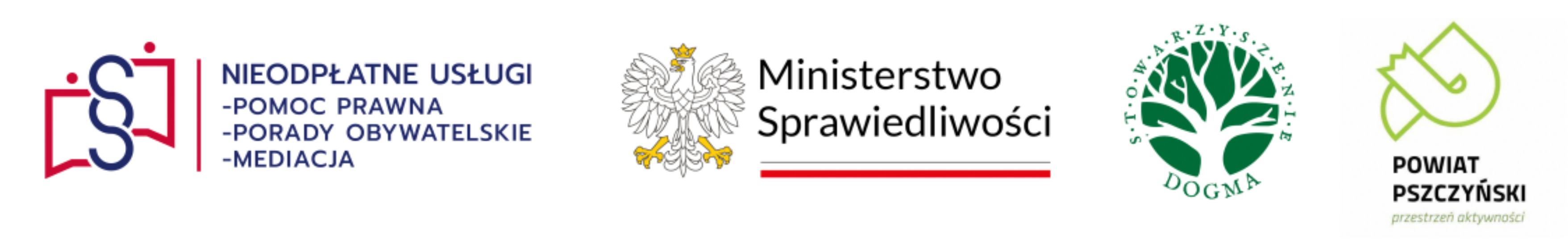 